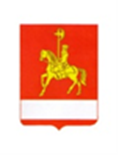 АДМИНИСТРАЦИЯ КАРАТУЗСКОГО РАЙОНАПОСТАНОВЛЕНИЕ19.05.2021                               с. Каратузское                                             № 382-пО внесении изменений в постановление администрации Каратузского района от 15.05.2020 № 426-п «Об утверждении Порядка предоставления иных межбюджетных трансфертов бюджетам муниципальных образований Каратузского района на осуществление расходов, направленных на реализацию мероприятий по поддержке местных инициатив территорий городских и сельских поселений»   В соответствии со статьей 142 Бюджетного кодекса Российской Федерации, Федеральным законом от 06.10.2003 №131-ФЗ «Об общих принципах организации местного самоуправления в Российской Федерации, руководствуясь статьей 25 Устава муниципального образования  «Каратузский район», ПОСТАНОВЛЯЮ:1.  Внести в постановление администрации Каратузского района от 15.05.2020 № 426-п «Об утверждении Порядка предоставления иных межбюджетных трансфертов бюджетам муниципальных образований Каратузского района на осуществление расходов, направленных на реализацию мероприятий по поддержке местных инициатив территорий городских и сельских поселений» следующие изменения:п.п. 1.1 п.1 Порядка предоставления иных межбюджетных трансфертов бюджетам муниципальных образований Каратузского района на осуществление расходов, направленных на реализацию мероприятий по поддержке местных инициатив территорий городских и сельских поселений дополнить словами «Иные межбюджетные трансферты направляются на приобретение основных средств (машин, оборудования)».  2.	Контроль за исполнением настоящего постановления возложить на заместителя главы района – руководителя финансового управления администрации Каратузского района Е.С. Мигла.3.	Постановление вступает в силу в день, следующий за днем его официального опубликования в периодическом печатном издании Вести муниципального образования «Каратузский район» и распространяет свое действие на правоотношения, возникшие с 01.01.2021 года. Глава района                                                                                   К.А. Тюнин